MOD	CL/24A3/1ПРИЛОЖЕНИЕ 3 К РЕЗОЛЮЦИИ 71 (Пересм. ДУБАЙ, 2018 г.)Глоссарий терминовСписок терминов на всех шести официальных языках______________Полномочная конференция (ПК-18)
Дубай, 29 октября – 16 ноября 2018 г.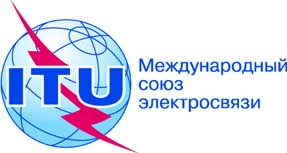 ПЛЕНАРНОЕ ЗАСЕДАНИЕДополнительный документ 3
к Документу 24-R29 июня 2018 годаОригинал: английскийОтчет СоветаОтчет СоветаОТЧЕТ рабочей ГРУППЫ СОВЕТА ПО РАЗРАБОТКЕ СТРАТЕГИЧЕСКОГО 
И ФИНАНСОВОГО ПЛАНОВ НА 2020–2023 ГОДЫ (РГС-СФП)ОТЧЕТ рабочей ГРУППЫ СОВЕТА ПО РАЗРАБОТКЕ СТРАТЕГИЧЕСКОГО 
И ФИНАНСОВОГО ПЛАНОВ НА 2020–2023 ГОДЫ (РГС-СФП)Приложение 3 к Резолюции 71: Глоссарий терминовПриложение 3 к Резолюции 71: Глоссарий терминовТерминРабочая версияВиды деятельностиПод видами деятельности понимаются различные действия/услуги по преобразованию ресурсов (исходных ресурсов) в намеченные результаты деятельности1*.Финансовый планФинансовый план охватывает четырехгодичный период и устанавливает финансовую базу, на основе которой разрабатываются двухгодичные бюджеты. Финансовый план разрабатывается в рамках Решения 5 (Доходы и расходы Союза), которое отражает в том числе величину единицы взносов, утвержденную Полномочной конференцией. Он увязан со Стратегическим планом, в соответствии с Резолюцией 71, путем распределения финансовых ресурсов на стратегические цели Союза.Исходные ресурсыИсходные ресурсы – это ресурсы, например, финансовые, людские, материальные и технологические, используемые в рамках видов деятельности для достижения намеченных результатов деятельности.МиссияПод миссией понимаются основные общие целевые установки Союза, как они излагаются в основополагающих документах МСЭ.ЗадачиПод задачами понимается конкретное назначение видов деятельности Секторов и межсекторальных видов деятельности в том или ином периоде.Оперативный планОперативный план составляется на ежегодной основе каждым Бюро, по согласованию с соответствующей Консультативной группой, и Генеральным секретариатом в соответствии со стратегическим и финансовым планами. Он включает подробный план на следующий год и прогноз на последующий трехгодичный период для каждого Сектора и Генерального секретариата. Совет рассматривает и утверждает скользящие четырехгодичные оперативные планы.Конечные результатыКонечные результаты дают представление о том, была ли решена та или иная конкретная задача. Обычно конечные результаты частично, но не полностью, подконтрольны организации.Намеченные результаты деятельностиНамеченные результаты деятельности – это конечные ощутимые результаты работы, продукты или услуги, обеспечиваемые Союзом при выполнении оперативных планов. Намеченные результаты деятельности – это объекты затрат, представляемые в применяемой системе учета затрат внутренними заказами1.Показатели деятельностиПоказатели деятельности – это критерии, используемые для измерения достигнутых намеченных результатов деятельности или конечных результатов. Эти показатели могут быть качественными или количественнымиПроцессыНабор согласующихся видов деятельности, предназначенных для выполнения поставленной задачи/цели.Составление бюджета, ориентированного на результаты (БОР)Составление бюджета, ориентированного на результаты (БОР) – это процесс составления бюджета по программе, в рамках которого: a) разработка программы производится для выполнения ряда заранее определенных задач и достижения конечных результатов; b) конечные результаты обосновывают потребности в ресурсах, выводимые на основе намеченных результатов деятельности, выполняемой для достижения конечных результатов, и связанные с ними; и с) фактическая деятельность по достижению конечных результатов измеряется с помощью показателей конечных результатов.Управление, ориентированное на результаты (УОР)Управление, ориентированное на результаты – это управленческий подход, который обеспечивает управление организационными процессами, ресурсами, продуктами и услугами для достижения измеримых результатов. Он предусматривает наличие управленческих структур и инструментов для стратегического планирования, управления рисками, контроля показателей деятельности, а также деятельности по оценке и финансированию на основе желаемых результатов.Структура результатовСтруктура результатов – это стратегическое средство управления, используемое для планирования, мониторинга, оценки и отчета в рамках методики УОР. Она обеспечивает необходимую последовательность для достижения желаемых результатов (цепочка результатов): начиная с исходных ресурсов, переходя к реализации деятельности и получению намеченных результатов, и наконец добиваясь конечных результатов деятельности – на уровне задач Сектора и межсекторальных задач, и оказывая влияние – на уровне стратегических целей и целевых показателей МСЭ в целом. Термин объясняет, как следует добиваться результатов, а также существующие причинные связи, базовые предположения и риски. Структура результатов отражает стратегический уровень мышления во всей организации.Стратегические целиСтратегические цели – это целевые показатели высокого уровня Союза, в достижение которых вносят прямой или косвенный вклад поставленные задачи. Они относятся к МСЭ в целом.Стратегический планВ Стратегическом плане определяется на четырехгодичный период стратегия Союза по выполнению его миссии. В нем определяются стратегические цели и задачи, а также представляется план Союза в данном периоде. Это основной инструмент, включающий стратегическую концепцию Союза. Стратегический план следует выполнять в контексте финансовых ограничений, установленных Полномочной конференцией.Стратегические рискиПод стратегическими рисками понимаются неопределенности и неиспользованные возможности, которые влияют на стратегию организации и реализацию этой стратегии.Управление стратегическими рисками (УСР)Управление стратегическими рисками (УСР) – это управленческая практика, с помощью которой определяются и направляются меры в отношении неопределенностей и неиспользованных возможностей, влияющих на способность организации выполнять свою миссию.Стратегический целевой показательСтратегические целевые показатели – это ожидаемые результаты в период стратегического плана; они служат указанием на то, достигается ли цель. Целевые показатели не всегда могут быть достигнуты по причинам, неподконтрольным Союзу.Анализ сильных и слабых сторон, возможностей и угроз (SWOT)Исследование, проводимое организацией с целью выявления своих сильных и слабых сторон, а также проблем и возможностей, с которыми она столкнется. Аббревиатура SWOT образована начальными буквами слов "strengths" ("сильные стороны"), "weaknesses" ("слабые стороны"), "opportunities" ("возможности") и "threats" ("угрозы").Факторы внутренней среды:−	Сильные стороны ‒ свойства организации, которые позволяют эффективно функционировать и которые необходимо использовать.−	Слабые стороны ‒ свойства организации, которые сказываются на эффективном функционировании и требуют принятия мер.Факторы внешней среды:−	Возможности ‒ тенденции, силы, события и идеи, которые организация может использовать для извлечения выгоды.−	Угрозы ‒ возможные события или силы, неподконтрольные организации, которые требуют, чтобы организация уменьшила их влияние.ЦенностиЕдиные и общие убеждения МСЭ, которые определяют его приоритеты и направляют все процессы принятия решений.КонцепцияЛучший мир, который хочет увидеть МСЭ.АнглийскийАрабскийКитайскийФранцузскийРусскийИспанскийActivitiesالأنشطة活动ActivitésВиды деятельностиActividadesFinancial planالخطة المالية财务规划Plan financierФинансовый планPlan FinancieroInputsالمدخلات投入，输入意见（取决于上下文）ContributionsИсходные ресурсыInsumosMissionالرسالة使命MissionМиссияMisiónObjectivesالأهداف部门目标ObjectifsЗадачиObjetivosOperational planالخطة التشغيلية运作规划Plan opérationnelОперативный планPlan OperacionalOutcomesالنتائج结果RésultatsКонечные результатыResultadosOutputsالنواتج输出成果ProduitsНамеченные результаты деятельностиProductosPerformance indicatorsمؤشرات الأداء绩效指标Indicateurs de performanceПоказатели деятельностиIndicadores de RendimientoProcessesالعمليات进程ProcessusПроцессыProcesosResults-based budgetingالميزنة على أساس النتائج基于结果的预算
制定Budgétisation axée sur les résultatsСоставление бюджета, ориентированного на результатыElaboración del Presupuesto basado en los resultadosResults-based management الإدارة على أساس النتائج基于结果的管理Gestion axée sur les résultatsУправление, ориентированное на результатыGestión basada en los resultadosResults frameworkإطار النتائج结果框架Cadre de présentation des résultatsСтруктура результатовMarco de resultadosStrategic goalsالغايات الاستراتيجية总体战略目标Buts stratégiquesСтратегические целиMetas estratégicasStrategic planالخطة الاستراتيجية战略规划Plan stratégiqueСтратегический планPlan EstratégicoStrategic risksالمخاطر الاستراتيجية战略风险Risques stratégiquesСтратегические рискиRiesgos estratégicosStrategic risk management إدارة المخاطر الاستراتيجية战略风险管理Gestion des risques stratégiquesУправление стратегическими рискамиGestión de riesgos estratégicosStrategic targetالمقاصد الاستراتيجية具体战略目标Cible stratégiqueСтратегический целевой показательFinalidad estratégicaStrengths, Weakness, Opportunities and Threats (SWOT) analysisتحليل مواطن القوة والضَعْف والفرص والمخاطر (SWOT)优势、劣势、机会与威胁（SWOT）分析Analyse des forces, faiblesses, possibilités et menaces (SWOT)Анализ сильных и слабых сторон, возможностей и угроз (SWOT)Análisis de fortalezas, debilidades, oportunidades y amenazas (SWOT)Valuesالقيم价值观ValeursЦенностиValoresVisionالرؤية愿景VisionКонцепцияVisión